 администрация ПОСТАНОВЛЯЕТ:1. Внести изменения в постановление администрации муниципального района «Печора» от 30.12.2016г. № 1568 «О мерах по реализации решения Совета муниципального района «Печора» от 22.12.2016 № 6-13/119 «О бюджете муниципального образования муниципального района «Печора» на 2017 год и плановый период 2018 и 2019 годов» и решений Советов поселений «О бюджете муниципального образования … на 2017 год и плановый период 2018 и 2019 годов»:1.1. Приложение 4 к постановлению изложить в редакции согласно приложению 1 к настоящему постановлению.1.2. Приложение 5 к постановлению изложить в редакции согласно приложению 2 к настоящему постановлению.2. Настоящее постановление вступает в силу с даты подписания и распространяется на правоотношения, возникшие с 01.01.2017 года и  подлежит размещению на официальном сайте администрации  муниципального района «Печора».И.о. главы администрации                                                                       С.П. КислицынПорядокпредоставления за счет средств бюджета  МО ГП  «Печора» субсидий на возмещение затрат организаций, осуществляющих погребение умерших (погибших) не имеющих родственников либо законного представителя, в случаях если умерший  не подлежал обязательному социальному страхованию на случай временной нетрудоспособности и в связи с материнством на день смерти и не являлся пенсионером, а также в случаях рождения мертвого ребенка по истечении 154 дней беременности, не имеющих супруга, близких родственников, иных родственников, либо законного представителя умершего пенсионера, не подлежавшего обязательному социальному страхованию на случай временной нетрудоспособности и в связи с материнством на день смерти 1. Общие положения о предоставлении субсидий1.1.  Настоящий порядок разработан в соответствии с Федеральным законом от 12.01.1996 № 8-ФЗ «О погребении и похоронном деле» и определяет механизм и условия предоставления субсидий на возмещение затрат организации (далее  организация-получатель субсидии) осуществляющим погребение умерших (погибших): не имеющих родственников либо законного представителя в случаях если умерший не подлежал обязательному социальному страхованию на случай временной нетрудоспособности  и в связи с материнством на день смерти и не являлся пенсионером, а также в случаях рождения мертвого ребенка по истечении 154 дней беременности, не имеющих супруга, близких родственников, иных родственников, либо законного представителя умершего пенсионера, не подлежавшего обязательному социальному страхованию на случай временной нетрудоспособности и в связи с материнством на день смерти (далее – услуги).1.2. Порядок определяет правила предоставления субсидий на возмещение затрат за оказываемые услуги, при условии предоставления услуг надлежащего качества, а также цели предоставления данных субсидий, порядок их возврата.1.3. Субсидии предоставляются на безвозмездной и безвозвратной основе и в пределах средств, предусмотренных на эти цели в бюджете МО ГП «Печора на текущий финансовый год с целью возмещения затрат организации – получателю субсидии в связи с оказанием ими услуги. 1.4. Главным распорядителем средств, предусмотренных бюджетом МО ГП "Печора", осуществляющим частичное возмещение затрат на предоставляемые населению услуги, является администрация МР «Печора» (далее – администрация).2. Условия и порядок предоставления субсидий2.1. Предоставление субсидий на возмещение затрат осуществляется при условии соответствия организации – получателя субсидии на возмещение затрат  из бюджета МО ГП "Печора", следующим требованиям:- отсутствие у организации – получателя субсидии задолженности по уплате налогов, сборов, пеней и иных обязательных платежей в бюджетную систему Российской Федерации и внебюджетные фонды; - отсутствие у организации – получателя субсидии просроченной задолженности по возврату субсидий в бюджет МО ГП «Печора», бюджетных инвестиций, предоставленных в том числе в соответствии с иными правовыми актами, и иной просроченной задолженности перед бюджетом МО ГП «Печора»;- отсутствие в отношении организации – получателя субсидии процедуры ликвидации, реорганизации, банкротства и ограничений на осуществление хозяйственной деятельности;- организация – получатель субсидии не должна являться иностранным юридическим лицом, а также российским юридическим лицом, в уставном (складочном) капитале которого доля участия иностранных юридических лиц, местом регистрации которых является государство или территория, включенные в утверждаемый Министерством финансов Российской Федерации перечень государств и территорий, предоставляющих льготный налоговый режим налогообложения и (или) не предусматривающих раскрытия и предоставления информации при проведении финансовых операций (офшорные зоны) в отношении таких юридических лиц, в совокупности превышает 50 процентов;- организация – получатель субсидии не должна получать средства из бюджета МО ГП «Печора» в соответствии с иными нормативными правовыми актами, муниципальными правовыми актами на оказание услуги.2.2. Администрация заключает с организацией–получателем субсидий, обеспечивающей раздельный учет по категориям умерших (погибших), соглашение  о возмещении затрат.2.3. Для возмещения затрат ежемесячно, до 15 числа месяца, следующего за отчетным организация – получатель субсидий, осуществляющая погребение умерших (погибших):- не имеющих родственников либо законного представителя в случаях если умерший  не подлежал обязательному социальному страхованию на случай временной нетрудоспособности и в связи с материнством на день смерти и не являлся пенсионером, а также в случаях рождения мертвого ребенка по истечении 154 дней беременности;- не имеющих супруга, близких родственников, иных родственников, либо законного представителя умершего пенсионера, не подлежавшего обязательному социальному страхованию на случай временной нетрудоспособности и в связи с материнством на день смерти,направляет  в администрацию следующие документы:-  счета-фактуры на сумму затрат;- расчет суммы затрат, (выпадающих доходов) рассчитываемой как разница между фактической стоимостью услуг и компенсацией, предусмотренной Федеральным законом от 12 января 1996 № 8-ФЗ «О погребении и похоронном деле»; фактическая стоимость складывается исходя из затрат в рамках гарантированного перечня и дополнительных расходов, не входящих в гарантированный перечень, а именно: стоимости мешка транспортировочного, надгробного знака, копки могилы при глубине промерзания 1.5 м,  захоронение;-  список захороненных невостребованных умерших;- акт сверки расходов по состоянию на 1-е число каждого месяца;- копии первичных документов, подтверждающих фактические затраты.2.4. Администрация в течение 10 календарных дней проверяет представленные документы и принимает решение о финансировании или о возврате документов организациям – получателям субсидий без исполнения.Документы могут быть возвращены по следующим основаниям:- в документах обнаружены арифметические ошибки или несоответствия;- несоответствия предоставленных организацией – получателем субсидии документов, указанных в п. 2.3 настоящего Порядка или непредставление (предоставление не в полном объеме) документов, указанных в п. 2.3 настоящего Порядка;- недостоверности предоставленной информации.2.5. Перечисление субсидии осуществляется в течение 15 рабочих дней со дня принятия решения о предоставлении субсидии (с даты подписания счет-фактуры руководителем администрации) путем перечисления бюджетных средств с лицевого счета администрации, на расчетный счет организации – получателя субсидии в соответствии с ведомственной структурой расходов бюджета МО ГП "Печора" на текущий финансовый год, но не выше суммы фактически сложившихся расходов за отчетный период, в соответствии с действующим порядком санкционирования оплаты денежных обязательств.2.6. Организация – получатель субсидий обязана вернуть полученные в виде субсидий бюджетные средства в случае выявления необоснованности суммы затрат, установленной по результатам проверки предоставляемых документов или в результате проведения иных контрольных мероприятий,  в объеме необоснованного предъявления, в том числе по итогам проверок, проведенных главным распорядителем бюджетных средств.  2.7. Выявленные нарушения оформляются актом, который подписывается администрацией и предоставляется организации – получателю субсидий.2.8. Возврат субсидий осуществляется в бюджет МО ГП "Печора" в течение 10-ти (десяти) календарных дней со дня получения акта.Не возврат (несвоевременный возврат) субсидии организацией – получателем субсидии влечет за собой бесспорное взыскание суммы субсидии либо применение мер ответственности в соответствии с законодательством Российской Федерации.2.9. Организации – получателю субсидии запрещается за счет средств, полученных в виде субсидий, приобретать иностранную валюту, за исключением операций, осуществляемых в соответствии с валютным законодательством Российской Федерации при закупке (поставке) высокотехнологичного импортного оборудования, сырья и комплектующих изделий, а также связанных с достижением целей предоставления этих средств иных операций, определенных муниципальными правовыми актами, регулирующими предоставление субсидий.3. Требования к отчетности3.1. Для подготовки информации, сведений и проведения анализа организация – получатель субсидий ежеквартально представляет главному распорядителю:- отчет о состоянии расчетов с организацией–получателем субсидий на 1-е число каждого месяца нарастающим итогом не позднее 10 числа месяца следующего за отчетным.4. Требования об осуществлении контроля за соблюдениемусловий, целей и порядка предоставления субсидийи ответственности за их нарушение4.1. Отдел городского хозяйства и благоустройства администрации осуществляет предварительный  контроль, а также несет ответственность за правомочность предоставления субсидии, выделяемых из бюджета МО ГП «Печора», а так же за целевое и своевременное направление средств организации - получателю субсидии. 4.2. Главный распорядитель бюджетных средств  и органы муниципального финансового контроля организуют проверки соблюдения организацией - получателем субсидии условий, целей и порядок предоставления субсидии.4.3. Организация - получатель субсидии несет персональную ответственность за достоверность представляемых сведений.4.4. Администрация, иные органы муниципального финансового контроля проводят обязательную проверку соблюдения условий, целей и порядка использования субсидии организацией-получателем субсидии.4.5. Органы  внешнего и внутреннего муниципального  финансового контроля осуществляет последующий контроль в соответствии с планами контрольно-ревизионных и иных проверочных мероприятий.4.6. Субсидии являются целевыми и не могут быть направлены на иные цели.4.7. Не использованная в отчетном году субсидия подлежит возврату в бюджет МО ГП «Печора» в срок до 15 января года, следующего за отчетным._______________Порядок предоставления субсидий на частичное возмещение убытков бани № 2 г. Печоры, возникающих вследствие регулирования тарифов на предоставляемые населению услуги1. Общие положения о предоставлении субсидий1.1 Настоящий порядок разработан в целях реализации решения Совета ГП «Печора» от 14 апреля 2015г. № 3-22/91 «Об установлении тарифов на услуги бани № 2» на предоставление субсидии возмещения убытков организации (далее организация – получатель субсидии) за оказываемые бытовые услуги населению в случае установления социально-ориентированного тарифа для населения ниже экономически обоснованного тарифа.1.2. Порядок определяет правила предоставления субсидий на возмещение убытков за оказываемые бытовые услуги населению, при условии предоставления услуг надлежащего качества, а также цели предоставления данных субсидий, порядок их возврата.1.3. Субсидии предоставляются на безвозмездной и безвозвратной основе и в пределах средств, предусмотренных на эти цели в бюджете МО ГП «Печора на текущий финансовый год с целью возмещения убытков организации – получателю субсидии в связи с оказанием ими бытовых услуг  населению 1.4. Главным распорядителем средств, предусмотренных бюджетом МО ГП "Печора", осуществляющим частичное возмещение убытков бани, возникающих вследствие регулирования тарифов на предоставляемые населению услуги является администрация МР «Печора» (далее – администрация).2. Условия и порядок предоставления субсидий2.1. Предоставление субсидий на возмещение убытков осуществляется при условии соответствия организации – получателя субсидии на возмещение убытков  из бюджета МО ГП "Печора", следующим требованиям:- отсутствие у организации – получателя субсидии задолженности по уплате налогов, сборов, пеней и иных обязательных платежей в бюджетную систему Российской Федерации и внебюджетные фонды;- отсутствие у организации – получателя субсидии просроченной задолженности по возврату субсидий в бюджет МО ГП «Печора», бюджетных инвестиций, предоставленных в том числе в соответствии с иными правовыми актами, и иной просроченной задолженности перед бюджетом МО ГП «Печора»;- отсутствие в отношении организации – получателя субсидии процедуры ликвидации, реорганизации, банкротства и ограничений на осуществление хозяйственной деятельности;- организация – получатель субсидии не должна являться иностранным юридическим лицом, а также российским юридическим лицом, в уставном (складочном) капитале которого доля участия иностранных юридических лиц, местом регистрации которых является государство или территория, включенные в утверждаемый Министерством финансов Российской Федерации перечень государств и территорий, предоставляющих льготный налоговый режим налогообложения и (или) не предусматривающих раскрытия и предоставления информации при проведении финансовых операций (офшорные зоны) в отношении таких юридических лиц, в совокупности превышает 50 процентов;- организация – получатель субсидии не должна получать средства из бюджета МО ГП «Печора» в соответствии с иными нормативными правовыми актами, муниципальными правовыми актами на оказание услуги.2.2. Администрация заключает с организацией – получателем субсидии соглашение о частичном возмещении убытков в пределах средств, предусмотренных на данные цели в бюджете МО ГП «Печора».2.3. Предоставление субсидии производится ежемесячно.2.4. Для возмещения убытков организация-получатель субсидии ежемесячно, до 15 числа месяца, следующего за отчетным, направляет в администрацию следующие документы:- счета-фактуры на сумму фактически сформировавшихся убытков;- расчет суммы убытков по форме (приложение) с подтверждающими копиями документов, расчет накладных расходов, расшифровку количества помывок по видам услуг в натуральном и стоимостном выражении, акт выполненных работ;- платежные поручения за оплату коммунальных услуг за месяц, предшествующий отчетному.2.5. Администрация в течение 10 рабочих дней со дня получения документов, указанных в пункте 2.4 настоящего Порядка, проверяет их и принимает решение о предоставлении субсидии или об отказе в предоставлении субсидии и возврате документов.В случае отказа от предоставления субсидии по основаниям, указанным в п.п. а - в п. 2.6 настоящего Порядка, организация – получатель субсидии не позднее 3-х рабочих дней должна внести изменения и предоставить пакет документов на повторное рассмотрение.2.6. Решение об отказе в предоставлении субсидии принимается в случае:а) обнаружения арифметических ошибок;б) несоответствия предоставленных организацией – получателем субсидии документов, указанных в п. 2.4 настоящего Порядка или непредставление (предоставление не в полном объеме) документов, указанных в п. 2.4 настоящего Порядка;в) недостоверности предоставленной информации.Администрация оставляет за собой право вернуть документы без рассмотрения при нарушении сроков, указанных в п. 2.4 настоящего Порядка.2.7. Перечисление субсидии осуществляется в течение 15 рабочих дней со дня принятия решения о предоставлении субсидии (с даты подписания счет-фактуры руководителем администрации) путем перечисления бюджетных средств с лицевого счета администрации, на расчетный счет организации – получателя субсидии в соответствии с ведомственной структурой расходов бюджета МО ГП "Печора" на текущий финансовый год, но не выше суммы фактически сложившихся расходов за отчетный период, в соответствии с действующим порядком санкционирования оплаты денежных обязательств.2.8. Организация – получатель субсидий обязана вернуть полученные в виде субсидий бюджетные средства в случаях выявления фактов применения иных тарифов при расчетах с населением, не соответствующих тарифам, утвержденным решением Совета городского поселения «Печора», необоснованности суммы убытков, установленной по результатам проверки предоставляемых документов, либо в результате проведения иных контрольных мероприятий, в объеме необоснованного предъявления возникших убытков, а также в случае остатков субсидий, неиспользованных в отчетном финансовом году.2.9. Выявленные нарушения оформляются актом, который подписывается администрацией и предоставляется организации – получателю субсидий.2.10. Возврат субсидий осуществляется в бюджет МО ГП "Печора" в течение 10-ти (десяти) календарных дней со дня получения акта.Не возврат (несвоевременный возврат) субсидии организацией – получателем субсидии влечет за собой бесспорное взыскание суммы субсидии либо применение мер ответственности в соответствии с законодательством Российской Федерации.2.11. Организации – получателю субсидии запрещается за счет средств, полученных в виде субсидий, приобретать иностранную валюту, за исключением операций, осуществляемых в соответствии с валютным законодательством Российской Федерации при закупке (поставке) высокотехнологичного импортного оборудования, сырья и комплектующих изделий, а также связанных с достижением целей предоставления этих средств иных операций, определенных муниципальными правовыми актами, регулирующими предоставление субсидий.3. Требования к отчетности3.1. Для подготовки информации, сведений и проведения анализа предоставления услуг, организация - получатель субсидий ежеквартально представляет администрации уточненную калькуляцию затрат по бане № 2 (по форме 6-б)  не позднее 20 числа месяца, следующего за отчетным кварталом.3.2. Непредставление в установленные сроки отчетов является основанием для приостановления  финансирования из бюджета МО ГП «Печора».4. Требования об осуществлении контроля за соблюдениемусловий, целей и порядка предоставления субсидийи ответственности за их нарушение4.1. Отдел городского хозяйства и благоустройства администрации осуществляет предварительный  контроль, а также несет ответственность за правомочность предоставления субсидии, выделяемой из бюджета МО ГП «Печора», а так же за целевое и своевременное направление средств организации - получателю субсидии.4.2. Главный распорядитель бюджетных средств  и органы муниципального финансового контроля организуют проверки соблюдения организацией - получателем субсидии условий, целей и порядок предоставления субсидии.4.3. Организация - получатель субсидии несет персональную ответственность за достоверность представляемых сведений.4.4. Администрация, иные органы муниципального финансового контроля проводят обязательную проверку соблюдения условий, целей и порядка использования субсидии организацией-получателем субсидии.4.5. Органы  внешнего и внутреннего муниципально-финансового контроля осуществляет последующий контроль в соответствии с планами контрольно-ревизионных и иных проверочных мероприятий.4.6. Субсидии являются целевыми и не могут быть направлены на иные цели.4.7. Не использованная в отчетном году субсидия подлежит возврату в бюджет МО ГП «Печора» в срок до 15 января года, следующего за отчетным.Приложениек Порядку предоставления субсидий на возмещение убытков бани № 2 г. Печоры, возникающих вследствие регулирования тарифов на предоставляемые населению услугиСогласованоПервый заместитель главы администрации МР «Печора»__________________________/_____________             М.П.Расчет суммы предоставления субсидий на возмещение убытков бани № 2 г. Печоры, возникающих вследствие регулирования тарифов на предоставляемые населению услугиза период с «____»__________20___г. по «____»__________20___г.АДМИНИСТРАЦИЯ МУНИЦИПАЛЬНОГО РАЙОНА «ПЕЧОРА»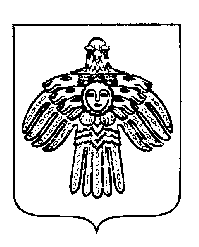  «ПЕЧОРА»  МУНИЦИПАЛЬНÖЙ  РАЙОНСААДМИНИСТРАЦИЯ ПОСТАНОВЛЕНИЕ ШУÖМПОСТАНОВЛЕНИЕ ШУÖМПОСТАНОВЛЕНИЕ ШУÖМ       №   495 О внесении изменений в постановление администрации муниципального района«Печора» от 30.12.2016 г. № 1568Приложение 1к постановлению администрации муниципального района «Печора»                                    от 27.04. 2017 г. № 495«Приложение 4к постановлению администрации муниципального района «Печора»                                    от «30»  декабря 2016 г. № 1568Приложение 2к постановлению администрации муниципального района «Печора»                                    от 27.04. 2017 г. № 495«Приложение 5к постановлению администрации муниципального района «Печора»                                    от «30»  декабря 2016 г. № 1568Расходы Руководитель _______________________________________/___________________Руководитель _______________________________________/___________________Руководитель _______________________________________/___________________Руководитель _______________________________________/___________________                                                                 подпись                            расшифровка                                                                 подпись                            расшифровка                                                                 подпись                            расшифровка                                                                 подпись                            расшифровкаГлавный бухгалтер___________________________________/___________________Главный бухгалтер___________________________________/___________________Главный бухгалтер___________________________________/___________________Главный бухгалтер___________________________________/___________________                                                                  подпись                            расшифровка          »                                                                  подпись                            расшифровка          »                                                                  подпись                            расшифровка          »                                                                  подпись                            расшифровка          »